習題五課本 Ch. 3 3.4提示：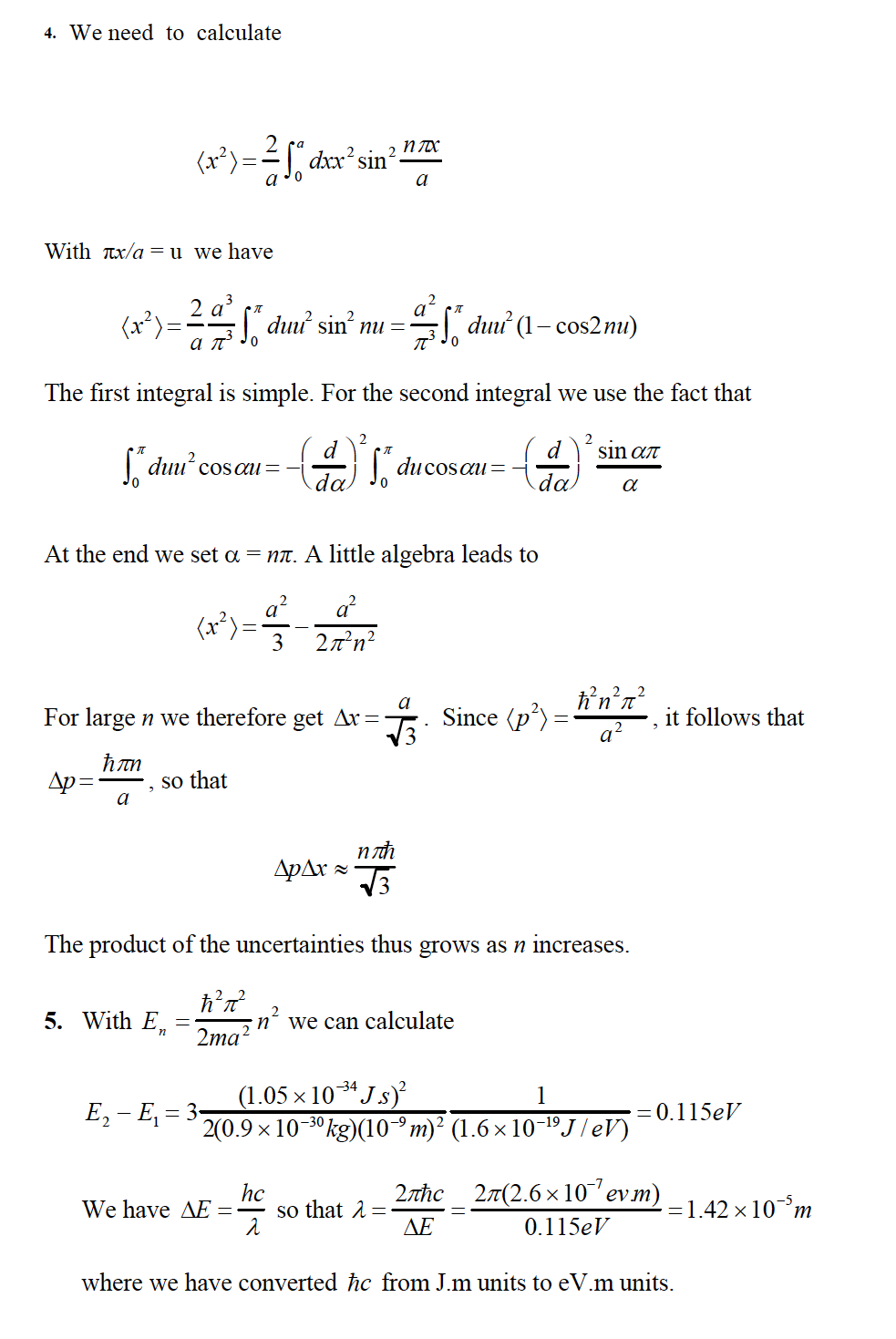 解答：課本 Ch. 3 3.5解答：                       以上解答的a，答案數值上忘了乘上。Consider the wave packet-like state as described in Example 2-1 of P27, for which the wave function in momentum space is: It wavefunction in position space  is equal to The constant  can be determined by the condition . Calculate . (10)Calculate the expectation values: . (10)Hint: Use wave function in momentum space。 解答：，。期望值：Consider an infinite potential as discussed in class, with boundaries at  and :  and . 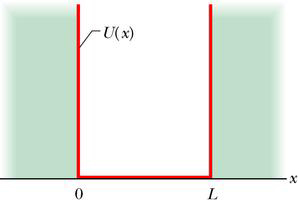 A particle is known to be localized in middle of the box, with the instant wavefunction as:Calculate the probabilities that at the instance the energy measurement yields the ground state energy , the energy of the first excited state and the second excited state .解答：這樣就滿足邊界條件。我們就能預期可以以展開：。